      ПОТПИС ПОДНОСИОЦА ПРИЈАВЕ:                                                                                       ____________________________Датум и место подношења пријаве:______________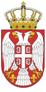 РЕПУБЛИКА СРБИЈАВЛАДАКанцеларија за Kосово и MетохијуОБРАЗАЦ ЗА ПРИЈАВУ НА ЈАВНИ ПОЗИВЗа доделу финансијског гранта/донације Канцеларије за Косово и Метохију у виду поклон картица у вредности од 60.000,00 динара намењених интерно расељеним лицима  која су остварила повратак на Косово и Метохију у току 2018. године и до маја 2019. године, или су у процедури повратка који ће се остварити током 2019. и 2020. године, а у оквиру реализације националног суфинансирања ИПА 2014 пројекта.*Моле се подносиоци захтева да попуне све тражене податке. Уколико се неки од тражених података не односе на одређенoг члана породице, написати није примењиво. Некомплетни захтеви или захтеви за које се утврди неистиност навода биће безусловно искључени из даљег разматрања.Име (име једног родитеља) и презиме:Име (име једног родитеља) и презиме:Датум рођења:Датум рођења:Пол:Пол:мушки            женскимушки            женскимушки            женскимушки            женскимушки            женскимушки            женскимушки            женскиБрој легитимације/потврде интерно расељеног лица: Број легитимације/потврде интерно расељеног лица: Број личне карте:Број личне карте:ЈМБГ:ЈМБГ:Радни статус:Радни статус:незапослен/а   запослен/а   предузетник/ца   осталонезапослен/а   запослен/а   предузетник/ца   осталонезапослен/а   запослен/а   предузетник/ца   осталонезапослен/а   запослен/а   предузетник/ца   осталонезапослен/а   запослен/а   предузетник/ца   осталонезапослен/а   запослен/а   предузетник/ца   осталонезапослен/а   запослен/а   предузетник/ца   осталоЗанимање:Занимање:Број фиксног телефона:Број фиксног телефона:Број мобилног телефона:Број мобилног телефона:Е - мејл адреса:Е - мејл адреса:Адреса пребивалишта пре 1999. годинеАдреса пребивалишта пре 1999. годинеАдреса пребивалишта пре 1999. годинеАдреса пребивалишта пре 1999. годинеАдреса пребивалишта пре 1999. годинеАдреса пребивалишта пре 1999. годинеАдреса пребивалишта пре 1999. годинеАдреса пребивалишта пре 1999. годинеАдреса пребивалишта пре 1999. годинеОпштина/ местоОпштина/ местоУлица и бројУлица и бројАдреса расељењаАдреса расељењаАдреса расељењаАдреса расељењаАдреса расељењаАдреса расељењаАдреса расељењаАдреса расељењаАдреса расељењаУлица и бројУлица и бројОпштина/место пребивалиштаОпштина/место пребивалиштаАдреса повраткаАдреса повраткаАдреса повраткаАдреса повраткаАдреса повраткаАдреса повраткаАдреса повраткаАдреса повраткаАдреса повраткаОпштина/место повраткаОпштина/место повраткаУлица и бројУлица и бројГодина оствареног повратка / очекивана година повраткаГодина оствареног повратка / очекивана година повраткаМесечно примање подносиоца захтева (укупан износ):Месечно примање подносиоца захтева (укупан износ):Месечно примање подносиоца захтева (укупан износ):Месечно примање подносиоца захтева (укупан износ):Месечна примања других чланова домаћинства (укупно):Месечна примања других чланова домаћинства (укупно):Месечна примања других чланова домаћинства (укупно):Месечна примања других чланова домаћинства (укупно):Месечна примања других чланова домаћинства (укупно):Број чланова домаћинства подносиоца пријаве:Број чланова домаћинства подносиоца пријаве:Да ли је домаћинство једнородитељско?Да ли је домаћинство једнородитељско?да     неда     неда     неда     неда     неда     неда     неБрој малолетне деце у домаћинству:Број малолетне деце у домаћинству:Број деце која су студенти у домаћинству и имају до 26 година:Број деце која су студенти у домаћинству и имају до 26 година:Да ли у домаћинству има чланова са инвалидитетом, тешко болесног члана или члана са посебним потребама?Да ли у домаћинству има чланова са инвалидитетом, тешко болесног члана или члана са посебним потребама?да     неда     неда     неда     неда     неда     неда     неБрој трудница у породици:Број трудница у породици:Да ли је подносилац пријаве члан породице погинулих, несталих и киднапованих лица?Да ли је подносилац пријаве члан породице погинулих, несталих и киднапованих лица?да     неда     неда     неда     неда     неда     неда     неДа ли је подносилац пријаве жртва породичног или друге врсте насиља?Да ли је подносилац пријаве жртва породичног или друге врсте насиља?да     неда     неда     неда     неда     неда     неда     неПОДАЦИ О ЧЛАНОВИМА ДОМАЋИНСТВАПОДАЦИ О ЧЛАНОВИМА ДОМАЋИНСТВАПОДАЦИ О ЧЛАНОВИМА ДОМАЋИНСТВАПОДАЦИ О ЧЛАНОВИМА ДОМАЋИНСТВАПОДАЦИ О ЧЛАНОВИМА ДОМАЋИНСТВАПОДАЦИ О ЧЛАНОВИМА ДОМАЋИНСТВАПОДАЦИ О ЧЛАНОВИМА ДОМАЋИНСТВАПОДАЦИ О ЧЛАНОВИМА ДОМАЋИНСТВАПОДАЦИ О ЧЛАНОВИМА ДОМАЋИНСТВАИме и презимеДатум рођењаИме оцаЈМБГЈМБГСродство са подносиоцемСродство са подносиоцемОбразовање/занимање/радни статусИзвор прихода (посао стални/привремени/пензија/стипендија..)